.Start on the first hard beat after the words 'Nope. I don't think so. CROSS, SIDE-ROCK-CROSS, SIDE, CROSS & TURN, FORWARD SHUFFLE 1 Cross right over left 2&3 Rock left to left side, recover onto right, cross left over right 4             Step right to right side 5&6       Cross left over right, recover onto right, ¼ turn left stepping left forward 7&8       Forward shuffle on R-L-R or triple full turn left on R-L-R traveling forward  ROCK, RECOVER, COASTER STEP, ROCK, RECOVER, QUARTER TURN RIGHT CHASSE RIGHT 1-2        Rock left forward, recover onto right 3&4      Coaster step on L-R-L 5-6        Rock right forward, recover onto left,  7&8      ¼ turn right, chasse to right side on R-L-R  YAI YAI STEPS 1-2 Cross left over right turning body to 2.00, step ball of right behind left heel turning body to 12.00 3-4 Repeat 1-2  ( For counts 1-4, bend both knees ) 5-6 Cross left over right, cross right over left twisting left heel to right side 7-8 Cross left over right twisting right heel to left side, cross right over left twisting left heel to right side  SIDE ROCK, SAILOR-CROSS, ROCK, RECOVER, HIP BUMPS 1-2 Rock left to left side, recover onto right 3&4 Sailor - cross on L-R-L 5-6        Rock right forward, recover onto left 7&8       Step right back bumping hips back / forward / back  & WALK, WALK, FORWARD SHUFFLE, PIVOT TURN, TRIPLE HALF TURN LEFT &1-2 Step left together, step right forward, step left forward 3&4 Forward shuffle on R-L-R 5-6 Step left forward, pivot ½ turn right 7&8 Triple ½ turn right on L-R-L  SAILOR - CROSS, SIDE, QUARTER TURN RIGHT, FORWARD LOCK STEP, SWAY R & L 1&2 Sweep right to cross behind left, step left to left side, cross right over left 3-4 Step left to left side, ¼ turn right stepping right forward 5&6 Forward lock step on L-R-L 7&8 Step right to right side swaying hips right, sway hips left  QUARTER TURN RIGHT FORWARD SHUFFLE, QUARTER TURN RIGHT SIDE-ROCK,CROSS SHUFFLE, HALF TURN LEFT 1&2 ¼ turn right shuffling forward on R-L-R 3-4 ¼ turn right rocking left to left side, recover onto right 5&6 Cross shuffle on L-R-L 7-8 ¼ turn left stepping right back, ¼ turn left stepping left to left side  OUT, OUT, IN, IN, CROSS MAMBO X 2 1-2 Step right out to right diagonal, step left out to left diagonal 3-4 Step right in to center, step left beside right 5&6 Cross right over left, recover onto left, step right to right side 7&8 Cross left over right, recover onto right, step left to left side START AGAIN. Revised by Leo Boomen (29 Sep 2006)Naughty Naughty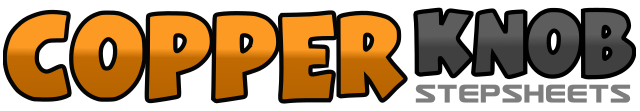 .......拍数:64墙数:4级数:Intermediate.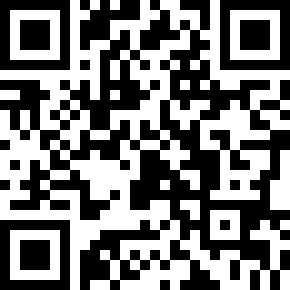 编舞者:Leo Boomen - September 2006Leo Boomen - September 2006Leo Boomen - September 2006Leo Boomen - September 2006Leo Boomen - September 2006.音乐:Promiscuous - Nelly FurtadoPromiscuous - Nelly FurtadoPromiscuous - Nelly FurtadoPromiscuous - Nelly FurtadoPromiscuous - Nelly Furtado........